درس نموذجي مُحوسب في العلوممراحل الإنبات والاحتياجات الحياتية للنباتات "للصف الثالث"" إعداد: سخاء قعدان                        بإرشاد: د .عبير عابدأنقر هُنا: لخطة الدرس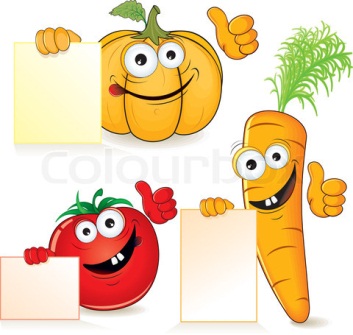 - الافتتاحية (5 دقائق):خلال الافتتاحية سيقوم المعلم بمراجعة ما تعلمه الطلاب خلال جميع الحصص السابقة من خلال أسئلة مرتبة بالتدريج موجهة إلى عدد من الطلاب بشكل عشوائي يختارهم المعلم .- الاستدراج (5 دقائق):الاستدراج لموضوع الحصة سيكون من خلال سؤالي الذي من خلاله سأبدأ الشرح هو: "كيف تنمو النباتات من البُذور؟" - العرض(13 دقائق):العرض سيكون من خلال العارضة حيث سيتعرف الطلاب من خلالها على مراحل نمو النبات بتوّسع وسيقوم المعلم أيضاً بشرح الاحتياجات الحياتية للنباتات.     - التطبيق (17 دقائق):التطبيق سيكون من خلال قصة – حكاية بذرة   حيث سيقوم المعلم بقراءتها وسردها للطلاب من خلال العارضة ومن ثم سيقوم بتوجيه سؤال للطلاب لكي يقوموا بالإجابة عليه.    - الاجمال (6 دقائق):         الاجمال للحصة سيكون من خلال مهمة محوسبة في موقع آفاق http://mybag.ofek.cet.ac.il/Dashboard/Activity/ShowActivity.aspx?gItemID=3570507a-4f49-4ab1-ab02-8c80e7618814&lang=1#TabIndex=0    - الوظيفة البيتية (3 دقائق):        الوظيفة البيتية أنه على كل طالب أن يقوم بزرع نبتة خاصه به بمساعدة فيديو عليه ان يقوم بمشاهدته وعليه احضارها معه للحصة القادمة.http://www.youtube.com/watch?v=jMEmxSk5maQ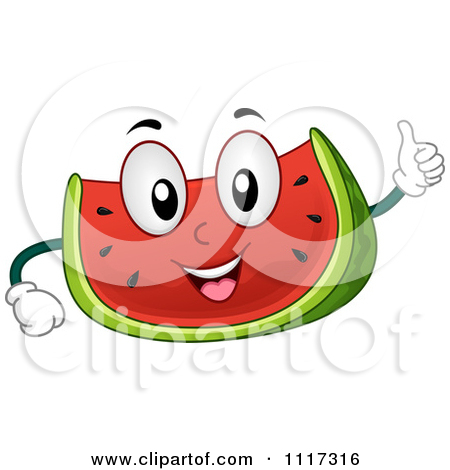 